.Weight on L. Turns clockwise direction.   Version 1{1-8}		WALK, WALK, WALK, KICK, SHUFFLE BACK, ROCK BACK, REPLACE{9-16}		1/8L SIDE, TOGETHER, SIDE, TOUCH, ¼ R SIDE, TOGETHER,  SIDE, TOUCH{17-24]		SHUFFLE TO R, ROCK BACK, REPLACE, VINE L & 2 STOMPS(Optional:- full turn L with stomps)[25-32]		PIVOT ¼ L, PIVOT ¼ L, CROSS, ¼ R STEP BACK, ROCK BACK, REPLACEBegin again!!Linda Burgess - www.onelinerbootscooters.com - onelnr@bigpond.net.au - 0419285389Bite My Dust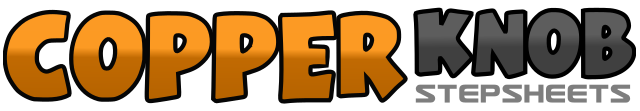 .......Count:32Wall:4Level:Beginner.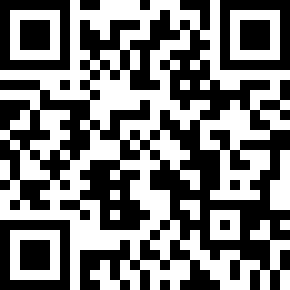 Choreographer:Linda Burgess (AUS) - April 2017Linda Burgess (AUS) - April 2017Linda Burgess (AUS) - April 2017Linda Burgess (AUS) - April 2017Linda Burgess (AUS) - April 2017.Music:Another One Bites the Dust (Glee Cast Version) - Glee Cast : (Album: The Complete Season 1)Another One Bites the Dust (Glee Cast Version) - Glee Cast : (Album: The Complete Season 1)Another One Bites the Dust (Glee Cast Version) - Glee Cast : (Album: The Complete Season 1)Another One Bites the Dust (Glee Cast Version) - Glee Cast : (Album: The Complete Season 1)Another One Bites the Dust (Glee Cast Version) - Glee Cast : (Album: The Complete Season 1)........1,2,3,4Walk fwd R,L,R, kick L fwd5&6,7,8Step back L, step R beside L, step back L, rock/step back R, replace weight to L1,2,3,4(turn body to face 45L while dancing the next 4 steps) Step R to R45, slide L beside R, step R to R, touch L beside R5,6,7,8(turn body to face 45R while dancing the next 4 steps) Step L to L45, slide R beside L, step L to L, touch R beside L1&2,3,4Step R to R, step L beside R, step R to R, rock back L, replace weight to R5,6,7&8Step L to L, cross R behind L, step L to L, stomp R beside L, stomp L beside R1,2,3,4Step fwd R, pivot ¼ turn L, step fwd R, pivot ¼ turn L5,6,7,8Cross R over L, turn ¼ R & step back L, rock/step back R, replace weight to L.